申请流程图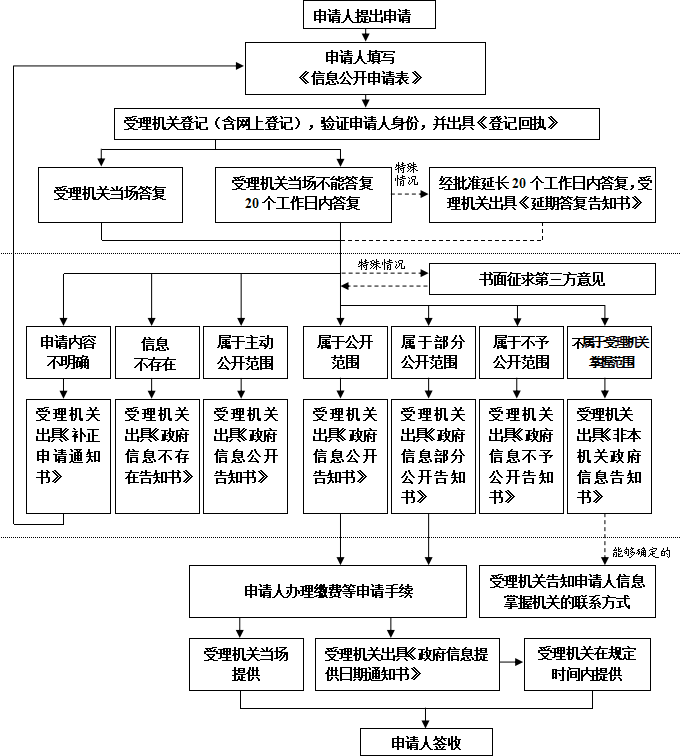 